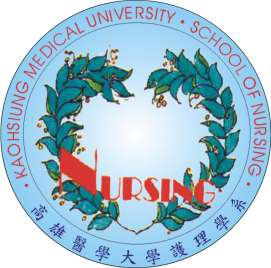 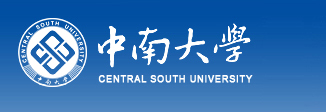 護理學系提供暑期一週參訪機會一、時間：2017.7.21(星期五)~7.28(星期五)  同進同出二、地點：中國 中南大學護理學系(湖南省長沙市)三、目的：深入參訪內地護理、醫療照護系統及護理課程四、免費提供：食宿學費五、需自付項目：台胞證費用、來回機票(高雄    長沙)六、報名條件：1.在學之本系大學部學生或研究生2.相關英文能力證明(請繳交至系辦：提供影本一份) 尚無法提供者仍可報名唷!(通過相當於全民英檢中級初試之英文檢定： TOEIC 600分以上、TOFEL ITP500 / CBT 173 / IBT 61以上)3.能全程配合一週的參訪活動者。(需家長同意書)七、報名方式(擇一)：截止日4月13日(星期五)  17:30前1.填具參訪紙本報名表(請至系辦索取與繳回)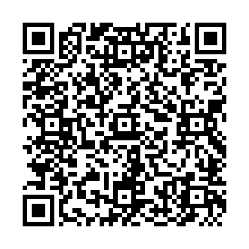 2.上網完成網路報名(如右方QR code)中南大學暑期護理參訪活動報名表姓名：____________     性別：⃞男  ⃞女年級：學士班_____年級or碩士班___年級or博士班___年級   英文檢定：⃞無 (尚無法提供者仍可報名唷!)⃞全民英檢中級初試通過⃞TOEIC 600分以上⃞TOFEL ITP500 / CBT 173 / IBT 61以上手機號碼：______-______________E-mail：_________________________(請填正楷填寫正確)特殊身分：⃞無    ⃞中低弱勢家庭   ⃞原住民家導姓名：__________  推薦人：⃞無    ⃞有(姓名：_______、關係________)※報名截止日：2017年4月13日(星期五)  17:30 前 (逾時不候)※繳回方式：   1.紙本報名者：至系辦繳交①本報名表，連同檢查通過之②英文檢定影本訂一起放置於報名表回收箱！   2.網路報名者：僅需至系辦提供英檢正本結果經檢查後發還，並①繳交影本一份即可！